《在线课堂》学习单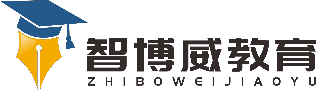 班级： 		姓名： 	  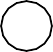 单元 数学 4 年级下册第 3 单元     课题 乘法分配律 温故知 新 1.根据乘法运算定律，在（ ）里填上适当的数 （1）15×16＝16×（ ） （2） 125×（8× ）＝（125× ）×14 （3） 117×（ ）＋117×（ ）＝117×（3＋7）自主攀登 2. 填一填 （1）（12+40)×3=	×3 +	×3 （2）78×20+22×20=（	  +	）×20 （3）15×26+15×24	  （		  ）      （4）25×11 - 25×7 =（	 -	）× 稳中有升 火眼金睛，判断对错，错的改正。 （1）（11×25）×4=11×25+25×4      (   ) （2）（45-5）×13=45×13－5×13      (   ) 算一算： （1）125×（80+8） （2）56×23+56×77 （3）47×112—47×12  说句心里话 